The 5 Minute Lesson Review & Reflection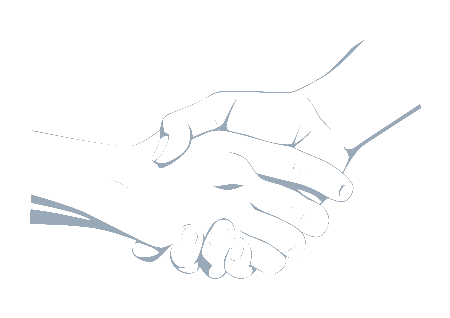 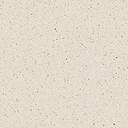 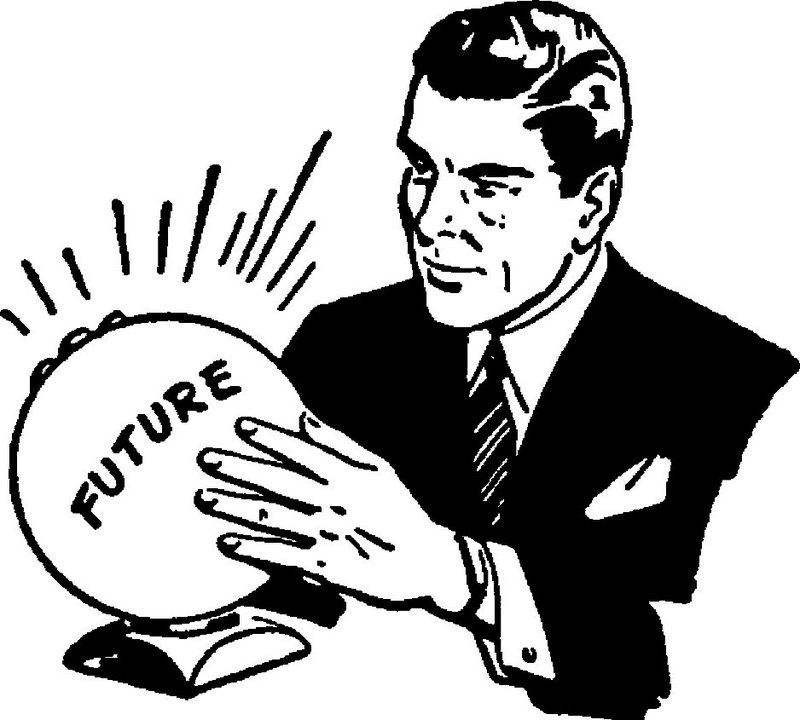 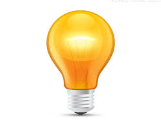 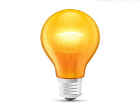 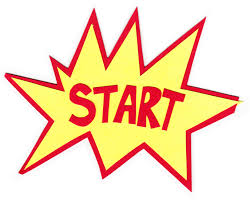 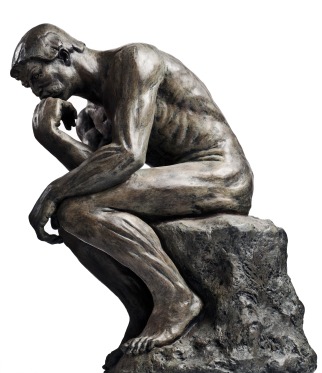 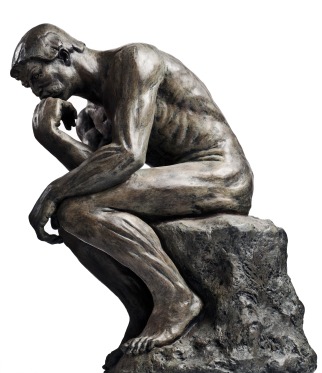 